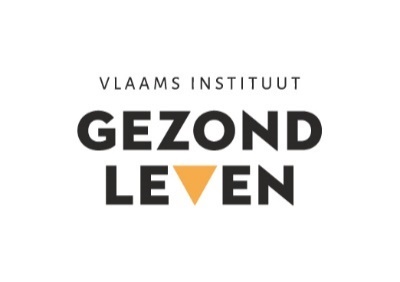 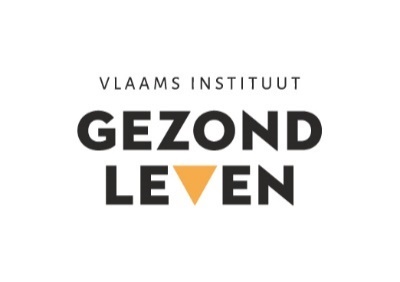 PERSBERICHT	Brussel, september 20XXGentse Buffalo’s worden aangemoedigd 
om over hun problemen te praten“Buffalo’s blijven er niet mee zitten”. Zo luidt de nieuwe campagne over geestelijke gezondheid die het Vlaams Instituut Gezond Leven vandaag samen met voetbalclub KAA Gent, Voetbal in de stad en Logo Gezond Plus lanceerde. De campagne wil het taboe op mentale problemen bij mannen helpen doorbreken.  In 4 korte filmpjes getuigen vier bekende Buffalo’s – sportpsychologe Eva Maenhout, coach Hein Vanhaezebroeck, speler Brecht Dejaeghere en voorzitter van de supportersfederatie 
Dirk Vos -  over hun mindere momenten en hoe zij daarmee omgaan. Hiermee wil eersteklasser KAA Gent mentale problemen bij haar (mannelijke) supporters bespreekbaar maken. “De dag van vandaag rust er nog een behoorlijk groot taboe op mentale problemen, en dan vooral bij mannen. Zij houden zich liever sterk: hulp zoeken of praten over problemen lijkt een teken van zwakte. En waar beter mannen bereiken dan in een voetbalstadion?”, zegt Joeri Vannyvel, senior stafmedewerker bij het Vlaams Instituut Gezond Leven. Geestelijke gezondheid bespreekbaar makenTijdens de thuiswedstrijd tegen K Sint-Truidense VV staat de Ghelamco  Arena van KAA Gent in het teken van de campagne. Overal hangen grote banners op met quotes van de vier bekende Buffalo’s. Ook op de beeldschermen in het stadion zijn de quotes zichtbaar. Supporters met de fiets krijgen fietszadelhoezen mee, net als ludieke speldbuttons met de campagneslogan. Op een wensmuur in de supporterspromenade kunnen supporters neerschrijven hoe zij omgaan met tegenslagen. In het najaar zal KAA Gent in samenwerking met Logo Gezond+ ook infosessies over geestelijke gezondheid organiseren. Fit in je HoofdDe campagne verwijst de supporters door naar www.fitinjehoofd.be, een online coaching platform van het Vlaams Instituut Gezond Leven dat je op basis van 10 eenvoudige stappen leert je veerkracht te verhogen en indien nodig gespecialiseerde hulp te zoeken. Ook in Cercle BruggeBegin oktober zal ook voetbalclub Cercle Brugge tijdens één van haar thuiswedstrijden de campagne organiseren, met als slogan ‘Groen-zwart blijft er niet mee zitten’. Na afloop wordt de campagne in beide clubs geëvalueerd. Daarna is het de bedoeling om de campagne over heel Vlaanderen uit te rollen zodat ook andere geïnteresseerde voetbalclubs zich voor het thema geestelijke gezondheid kunnen inzetten.